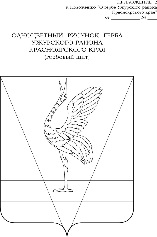 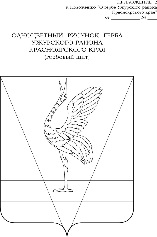 АДМИНИСТРАЦИЯ УЖУРСКОГО РАЙОНАКРАСНОЯРСКОГО КРАЯПОСТАНОВЛЕНИЕ22.12.2023 			                   г. Ужур	                                        № 976О предоставлении разрешения на условно разрешенный вид использования земельного участкаРассмотрев заявление СПК «Андроновский», в лице председателя Семенова Артема Олеговича, руководствуясь Градостроительным Кодексом Российской Федерации, Уставом Ужурского района Красноярского края, на основании рекомендаций комиссии по подготовке проекта правил землепользования и застройки Крутоярского сельсовета о предоставлении разрешения на условно разрешенный вид использования земельного участка, ПОСТАНОВЛЯЮ:1. Предоставить разрешение на условно разрешенный вид использования земельного участка в кадастровом квартале 24:39:5201003, площадью 116245,0 кв.м., местоположением: Красноярский край, Ужурский район, д.Андроново, с кодом 1.15 «Хранение и переработка сельскохозяйственной продукции» в территориальной зоне СХ-2 «Зона сельскохозяйственного использования», в соответствии с приложением.2. Постановление вступает в силу в день, следующий за днем его официального опубликования в специальном выпуске газеты «Сибирский хлебороб».Глава района                                                                                      К.Н. ЗарецкийПЕРЕЧЕНЬкоординат поворотных точек границ территорииПриложение к постановлению администрации от 22.12.2023 № 976Условный номер земельного участка: ЗУ(1)Условный номер земельного участка: ЗУ(1)Условный номер земельного участка: ЗУ(1)Площадь земельного участка  116245,0 м²Площадь земельного участка  116245,0 м²Площадь земельного участка  116245,0 м²Обозначение характерных точек границКоординаты, мКоординаты, мОбозначение характерных точек границXY1231617051.49110432.132617063.70110445.573617072.84110481.334617068.30110542.715617053.46110551.886617011.37110557.927616988.12110558.958616955.20110630.239616919.40110631.0010616917.09110619.3711616910.49110609.5112616900.63110602.9213616889.00110600.6014616884.27110601.5415616906.49110561.7916616924.35110571.7117616960.07110510.2018616720.93110382.4119616843.91110136.3220616871.24110131.9821616901.26110115.8522616931.65110083.8523616951.56110054.4224616981.04110099.7325617022.45110176.2926617043.57110224.0727617039.79110234.8228617002.38110251.2629616969.84110282.3230616962.38110305.9231616963.76110337.6332616981.76110362.2633617019.24110396.671617051.49110432.1334616645.94110532.4635616859.53110645.8036616861.12110642.9537616860.92110642.6438616867.50110652.5039616877.37110659.0840616889.00110661.4041616900.63110659.0842616910.49110652.5043616939.93110679.2944616901.30110696.1345616897.50110697.8046616879.33110705.7347616834.72110700.0148616756.20110674.7649616697.15110641.4750616614.69110594.9934616645.94110532.46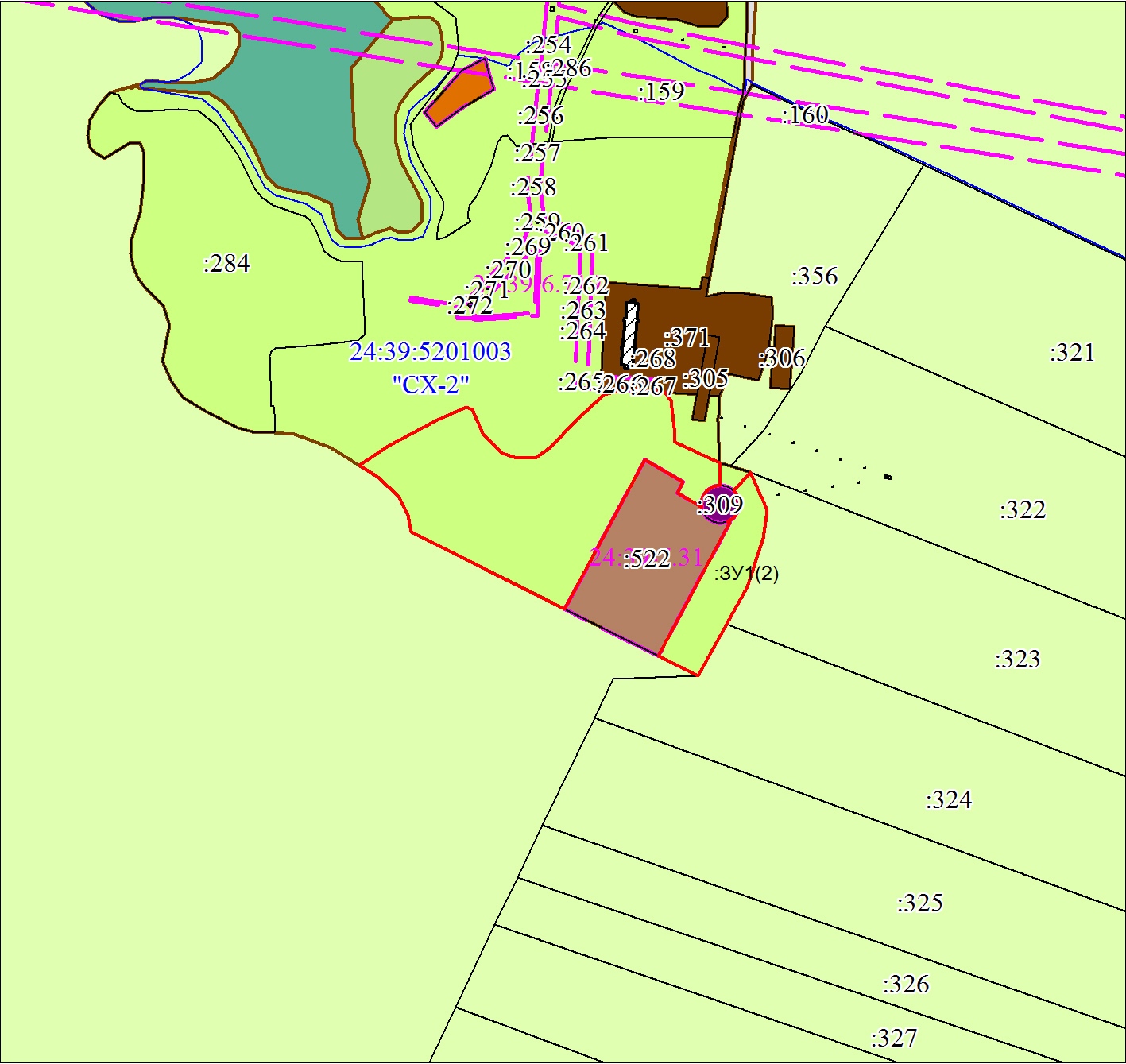 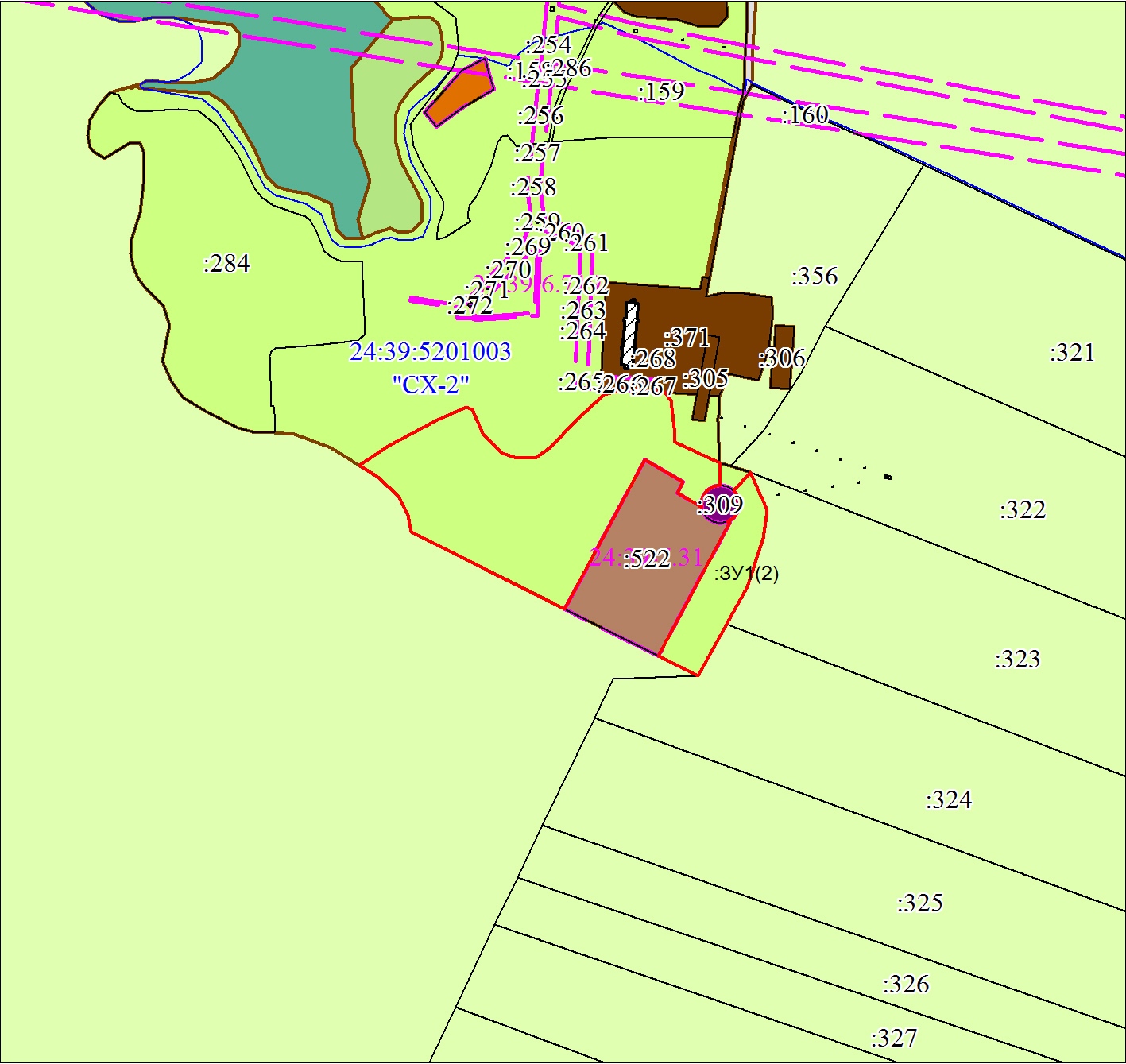 Масштаб 1:10000Масштаб 1:10000Условные обозначения:Условные обозначения: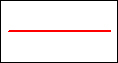 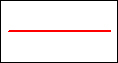 Часть границы, местоположение которой определено при выполнении кадастровых работ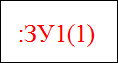 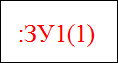 Надписи вновь образованного земельного участка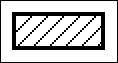 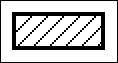 Объект капитального строительства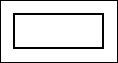 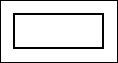 Часть границы,  сведения  ЕГРН о которой позволяют однозначно определить ее положение на местности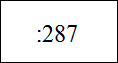 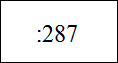 Надписи кадастрового номера земельного участка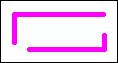 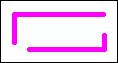 Граница охранной зоны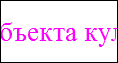 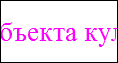 Обозначение границы охранной зоны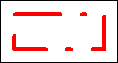 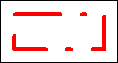 Граница территориальной зоны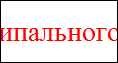 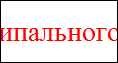 Обозначение границы территориальной зоны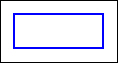 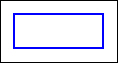 Граница кадастрового квартала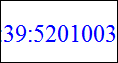 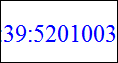 Обозначение кадастрового квартала